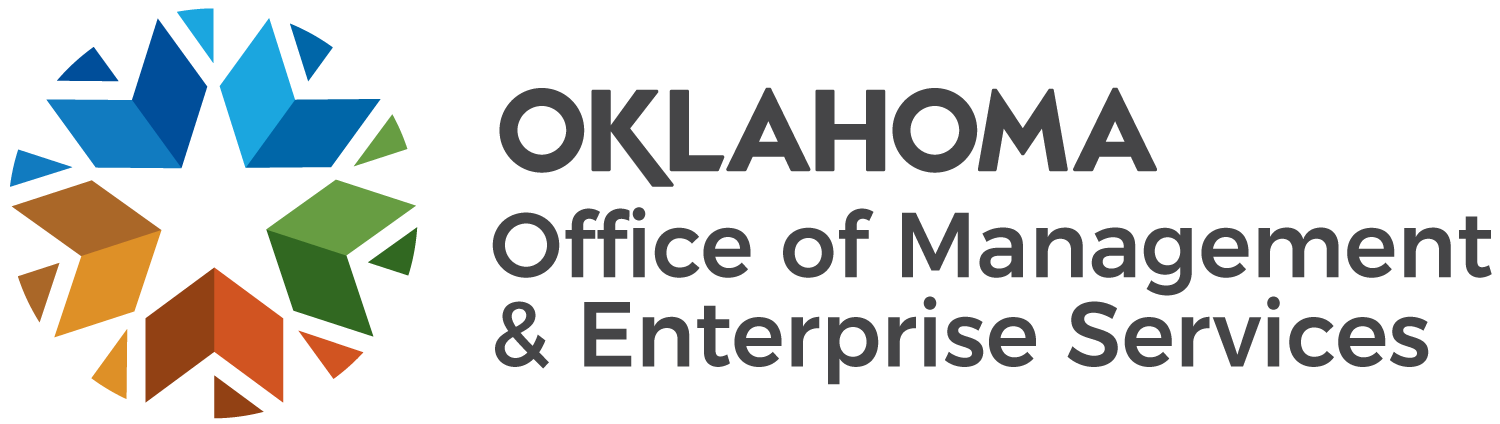 Amendment of SolicitationDate of Issuance:Date of Issuance:Date of Issuance:8/3/20208/3/20208/3/2020     Solicitation No.     Solicitation No.     Solicitation No.     Solicitation No.     Solicitation No.     Solicitation No.     Solicitation No.805000065280500006528050000652805000065280500006528050000652805000065280500006528050000652 Requisition No. Requisition No. Requisition No.805001348180500134818050013481    Amendment No.    Amendment No.    Amendment No.    Amendment No.    Amendment No.    Amendment No.    Amendment No.    Amendment No.111111111Hour and date specified for receipt of offers is changed:Hour and date specified for receipt of offers is changed:Hour and date specified for receipt of offers is changed:Hour and date specified for receipt of offers is changed:Hour and date specified for receipt of offers is changed:Hour and date specified for receipt of offers is changed:Hour and date specified for receipt of offers is changed: No  No  No  Yes, to: Yes, to: Yes, to:CSTCSTCSTPursuant to OAC 260:115-7-30(d), this document shall serve as official notice of amendment to the solicitation identified above. Such notice is being provided to all suppliers to which the original solicitation was sent. Suppliers submitting bids or quotations shall acknowledge receipt of this solicitation amendment prior to the hour and date specified in the solicitation as follows:(1)  Sign and return a copy of this amendment with the solicitation response being submitted; or,(2)  If the supplier has already submitted a response, this acknowledgement must be signed and returned prior to the solicitation deadline. All amendment acknowledgements submitted separately shall have the solicitation number and bid opening date in the subject line of the email.Pursuant to OAC 260:115-7-30(d), this document shall serve as official notice of amendment to the solicitation identified above. Such notice is being provided to all suppliers to which the original solicitation was sent. Suppliers submitting bids or quotations shall acknowledge receipt of this solicitation amendment prior to the hour and date specified in the solicitation as follows:(1)  Sign and return a copy of this amendment with the solicitation response being submitted; or,(2)  If the supplier has already submitted a response, this acknowledgement must be signed and returned prior to the solicitation deadline. All amendment acknowledgements submitted separately shall have the solicitation number and bid opening date in the subject line of the email.Pursuant to OAC 260:115-7-30(d), this document shall serve as official notice of amendment to the solicitation identified above. Such notice is being provided to all suppliers to which the original solicitation was sent. Suppliers submitting bids or quotations shall acknowledge receipt of this solicitation amendment prior to the hour and date specified in the solicitation as follows:(1)  Sign and return a copy of this amendment with the solicitation response being submitted; or,(2)  If the supplier has already submitted a response, this acknowledgement must be signed and returned prior to the solicitation deadline. All amendment acknowledgements submitted separately shall have the solicitation number and bid opening date in the subject line of the email.Pursuant to OAC 260:115-7-30(d), this document shall serve as official notice of amendment to the solicitation identified above. Such notice is being provided to all suppliers to which the original solicitation was sent. Suppliers submitting bids or quotations shall acknowledge receipt of this solicitation amendment prior to the hour and date specified in the solicitation as follows:(1)  Sign and return a copy of this amendment with the solicitation response being submitted; or,(2)  If the supplier has already submitted a response, this acknowledgement must be signed and returned prior to the solicitation deadline. All amendment acknowledgements submitted separately shall have the solicitation number and bid opening date in the subject line of the email.Pursuant to OAC 260:115-7-30(d), this document shall serve as official notice of amendment to the solicitation identified above. Such notice is being provided to all suppliers to which the original solicitation was sent. Suppliers submitting bids or quotations shall acknowledge receipt of this solicitation amendment prior to the hour and date specified in the solicitation as follows:(1)  Sign and return a copy of this amendment with the solicitation response being submitted; or,(2)  If the supplier has already submitted a response, this acknowledgement must be signed and returned prior to the solicitation deadline. All amendment acknowledgements submitted separately shall have the solicitation number and bid opening date in the subject line of the email.Pursuant to OAC 260:115-7-30(d), this document shall serve as official notice of amendment to the solicitation identified above. Such notice is being provided to all suppliers to which the original solicitation was sent. Suppliers submitting bids or quotations shall acknowledge receipt of this solicitation amendment prior to the hour and date specified in the solicitation as follows:(1)  Sign and return a copy of this amendment with the solicitation response being submitted; or,(2)  If the supplier has already submitted a response, this acknowledgement must be signed and returned prior to the solicitation deadline. All amendment acknowledgements submitted separately shall have the solicitation number and bid opening date in the subject line of the email.Pursuant to OAC 260:115-7-30(d), this document shall serve as official notice of amendment to the solicitation identified above. Such notice is being provided to all suppliers to which the original solicitation was sent. Suppliers submitting bids or quotations shall acknowledge receipt of this solicitation amendment prior to the hour and date specified in the solicitation as follows:(1)  Sign and return a copy of this amendment with the solicitation response being submitted; or,(2)  If the supplier has already submitted a response, this acknowledgement must be signed and returned prior to the solicitation deadline. All amendment acknowledgements submitted separately shall have the solicitation number and bid opening date in the subject line of the email.Pursuant to OAC 260:115-7-30(d), this document shall serve as official notice of amendment to the solicitation identified above. Such notice is being provided to all suppliers to which the original solicitation was sent. Suppliers submitting bids or quotations shall acknowledge receipt of this solicitation amendment prior to the hour and date specified in the solicitation as follows:(1)  Sign and return a copy of this amendment with the solicitation response being submitted; or,(2)  If the supplier has already submitted a response, this acknowledgement must be signed and returned prior to the solicitation deadline. All amendment acknowledgements submitted separately shall have the solicitation number and bid opening date in the subject line of the email.Pursuant to OAC 260:115-7-30(d), this document shall serve as official notice of amendment to the solicitation identified above. Such notice is being provided to all suppliers to which the original solicitation was sent. Suppliers submitting bids or quotations shall acknowledge receipt of this solicitation amendment prior to the hour and date specified in the solicitation as follows:(1)  Sign and return a copy of this amendment with the solicitation response being submitted; or,(2)  If the supplier has already submitted a response, this acknowledgement must be signed and returned prior to the solicitation deadline. All amendment acknowledgements submitted separately shall have the solicitation number and bid opening date in the subject line of the email.Pursuant to OAC 260:115-7-30(d), this document shall serve as official notice of amendment to the solicitation identified above. Such notice is being provided to all suppliers to which the original solicitation was sent. Suppliers submitting bids or quotations shall acknowledge receipt of this solicitation amendment prior to the hour and date specified in the solicitation as follows:(1)  Sign and return a copy of this amendment with the solicitation response being submitted; or,(2)  If the supplier has already submitted a response, this acknowledgement must be signed and returned prior to the solicitation deadline. All amendment acknowledgements submitted separately shall have the solicitation number and bid opening date in the subject line of the email.Pursuant to OAC 260:115-7-30(d), this document shall serve as official notice of amendment to the solicitation identified above. Such notice is being provided to all suppliers to which the original solicitation was sent. Suppliers submitting bids or quotations shall acknowledge receipt of this solicitation amendment prior to the hour and date specified in the solicitation as follows:(1)  Sign and return a copy of this amendment with the solicitation response being submitted; or,(2)  If the supplier has already submitted a response, this acknowledgement must be signed and returned prior to the solicitation deadline. All amendment acknowledgements submitted separately shall have the solicitation number and bid opening date in the subject line of the email.Pursuant to OAC 260:115-7-30(d), this document shall serve as official notice of amendment to the solicitation identified above. Such notice is being provided to all suppliers to which the original solicitation was sent. Suppliers submitting bids or quotations shall acknowledge receipt of this solicitation amendment prior to the hour and date specified in the solicitation as follows:(1)  Sign and return a copy of this amendment with the solicitation response being submitted; or,(2)  If the supplier has already submitted a response, this acknowledgement must be signed and returned prior to the solicitation deadline. All amendment acknowledgements submitted separately shall have the solicitation number and bid opening date in the subject line of the email.Pursuant to OAC 260:115-7-30(d), this document shall serve as official notice of amendment to the solicitation identified above. Such notice is being provided to all suppliers to which the original solicitation was sent. Suppliers submitting bids or quotations shall acknowledge receipt of this solicitation amendment prior to the hour and date specified in the solicitation as follows:(1)  Sign and return a copy of this amendment with the solicitation response being submitted; or,(2)  If the supplier has already submitted a response, this acknowledgement must be signed and returned prior to the solicitation deadline. All amendment acknowledgements submitted separately shall have the solicitation number and bid opening date in the subject line of the email.Pursuant to OAC 260:115-7-30(d), this document shall serve as official notice of amendment to the solicitation identified above. Such notice is being provided to all suppliers to which the original solicitation was sent. Suppliers submitting bids or quotations shall acknowledge receipt of this solicitation amendment prior to the hour and date specified in the solicitation as follows:(1)  Sign and return a copy of this amendment with the solicitation response being submitted; or,(2)  If the supplier has already submitted a response, this acknowledgement must be signed and returned prior to the solicitation deadline. All amendment acknowledgements submitted separately shall have the solicitation number and bid opening date in the subject line of the email.Pursuant to OAC 260:115-7-30(d), this document shall serve as official notice of amendment to the solicitation identified above. Such notice is being provided to all suppliers to which the original solicitation was sent. Suppliers submitting bids or quotations shall acknowledge receipt of this solicitation amendment prior to the hour and date specified in the solicitation as follows:(1)  Sign and return a copy of this amendment with the solicitation response being submitted; or,(2)  If the supplier has already submitted a response, this acknowledgement must be signed and returned prior to the solicitation deadline. All amendment acknowledgements submitted separately shall have the solicitation number and bid opening date in the subject line of the email.Pursuant to OAC 260:115-7-30(d), this document shall serve as official notice of amendment to the solicitation identified above. Such notice is being provided to all suppliers to which the original solicitation was sent. Suppliers submitting bids or quotations shall acknowledge receipt of this solicitation amendment prior to the hour and date specified in the solicitation as follows:(1)  Sign and return a copy of this amendment with the solicitation response being submitted; or,(2)  If the supplier has already submitted a response, this acknowledgement must be signed and returned prior to the solicitation deadline. All amendment acknowledgements submitted separately shall have the solicitation number and bid opening date in the subject line of the email.Pursuant to OAC 260:115-7-30(d), this document shall serve as official notice of amendment to the solicitation identified above. Such notice is being provided to all suppliers to which the original solicitation was sent. Suppliers submitting bids or quotations shall acknowledge receipt of this solicitation amendment prior to the hour and date specified in the solicitation as follows:(1)  Sign and return a copy of this amendment with the solicitation response being submitted; or,(2)  If the supplier has already submitted a response, this acknowledgement must be signed and returned prior to the solicitation deadline. All amendment acknowledgements submitted separately shall have the solicitation number and bid opening date in the subject line of the email.Pursuant to OAC 260:115-7-30(d), this document shall serve as official notice of amendment to the solicitation identified above. Such notice is being provided to all suppliers to which the original solicitation was sent. Suppliers submitting bids or quotations shall acknowledge receipt of this solicitation amendment prior to the hour and date specified in the solicitation as follows:(1)  Sign and return a copy of this amendment with the solicitation response being submitted; or,(2)  If the supplier has already submitted a response, this acknowledgement must be signed and returned prior to the solicitation deadline. All amendment acknowledgements submitted separately shall have the solicitation number and bid opening date in the subject line of the email.Pursuant to OAC 260:115-7-30(d), this document shall serve as official notice of amendment to the solicitation identified above. Such notice is being provided to all suppliers to which the original solicitation was sent. Suppliers submitting bids or quotations shall acknowledge receipt of this solicitation amendment prior to the hour and date specified in the solicitation as follows:(1)  Sign and return a copy of this amendment with the solicitation response being submitted; or,(2)  If the supplier has already submitted a response, this acknowledgement must be signed and returned prior to the solicitation deadline. All amendment acknowledgements submitted separately shall have the solicitation number and bid opening date in the subject line of the email.Pursuant to OAC 260:115-7-30(d), this document shall serve as official notice of amendment to the solicitation identified above. Such notice is being provided to all suppliers to which the original solicitation was sent. Suppliers submitting bids or quotations shall acknowledge receipt of this solicitation amendment prior to the hour and date specified in the solicitation as follows:(1)  Sign and return a copy of this amendment with the solicitation response being submitted; or,(2)  If the supplier has already submitted a response, this acknowledgement must be signed and returned prior to the solicitation deadline. All amendment acknowledgements submitted separately shall have the solicitation number and bid opening date in the subject line of the email.Pursuant to OAC 260:115-7-30(d), this document shall serve as official notice of amendment to the solicitation identified above. Such notice is being provided to all suppliers to which the original solicitation was sent. Suppliers submitting bids or quotations shall acknowledge receipt of this solicitation amendment prior to the hour and date specified in the solicitation as follows:(1)  Sign and return a copy of this amendment with the solicitation response being submitted; or,(2)  If the supplier has already submitted a response, this acknowledgement must be signed and returned prior to the solicitation deadline. All amendment acknowledgements submitted separately shall have the solicitation number and bid opening date in the subject line of the email. ISSUED FROM:  ISSUED FROM:  ISSUED FROM:  ISSUED FROM:  ISSUED FROM:  ISSUED FROM:  ISSUED FROM:  ISSUED FROM:  ISSUED FROM:  ISSUED FROM:  ISSUED FROM:  ISSUED FROM:  ISSUED FROM:  ISSUED FROM:  ISSUED FROM:  ISSUED FROM:  ISSUED FROM:  ISSUED FROM:  ISSUED FROM:  ISSUED FROM:  ISSUED FROM:  ISSUED FROM: Sheri DiehmSheri DiehmSheri Diehm405-365-1964405-365-1964405-365-1964405-365-1964Sheri.diehm@omes.ok.govSheri.diehm@omes.ok.govSheri.diehm@omes.ok.govSheri.diehm@omes.ok.govSheri.diehm@omes.ok.govSheri.diehm@omes.ok.govSheri.diehm@omes.ok.govContracting OfficerContracting OfficerContracting OfficerPhone NumberPhone NumberPhone NumberE-Mail AddressE-Mail AddressE-Mail AddressRETURN TO:OMESCPeBID@omes.ok.govOMESCPeBID@omes.ok.govOMESCPeBID@omes.ok.govOMESCPeBID@omes.ok.govOMESCPeBID@omes.ok.govOMESCPeBID@omes.ok.govOMESCPeBID@omes.ok.govOMESCPeBID@omes.ok.govOMESCPeBID@omes.ok.govOMESCPeBID@omes.ok.govOMESCPeBID@omes.ok.govOMESCPeBID@omes.ok.govOMESCPeBID@omes.ok.govOMESCPeBID@omes.ok.govOMESCPeBID@omes.ok.govDescription of Amendment:Description of Amendment:Description of Amendment:Description of Amendment:Description of Amendment:Description of Amendment:Description of Amendment:Description of Amendment:Description of Amendment:Description of Amendment:Description of Amendment:Description of Amendment:Description of Amendment:Description of Amendment:Description of Amendment:Description of Amendment:Description of Amendment:Description of Amendment:Description of Amendment:Description of Amendment:Description of Amendment:Description of Amendment:a. This is to incorporate the following:a. This is to incorporate the following:a. This is to incorporate the following:a. This is to incorporate the following:a. This is to incorporate the following:a. This is to incorporate the following:a. This is to incorporate the following:a. This is to incorporate the following:a. This is to incorporate the following:a. This is to incorporate the following:a. This is to incorporate the following:a. This is to incorporate the following:a. This is to incorporate the following:a. This is to incorporate the following:a. This is to incorporate the following:a. This is to incorporate the following:a. This is to incorporate the following:a. This is to incorporate the following:a. This is to incorporate the following:a. This is to incorporate the following:a. This is to incorporate the following:a. This is to incorporate the following:a. This is to incorporate the following:The following changes have been made to the Bidder Instructions (highlighted in yellow below):C.1.1 Mandatory Licenses:1.       75-seat JAWS license 2.       40-seat ZoomText Fusion license3.       50-seat ZoomText license The following changes have been made to Attachment A-Exhibit 11.      Supplier shall provide Software Maintenance Agreement (SMA) and onsite support.The following changes have been made to the Bidder Instructions (highlighted in yellow below):C.1.1 Mandatory Licenses:1.       75-seat JAWS license 2.       40-seat ZoomText Fusion license3.       50-seat ZoomText license The following changes have been made to Attachment A-Exhibit 11.      Supplier shall provide Software Maintenance Agreement (SMA) and onsite support.The following changes have been made to the Bidder Instructions (highlighted in yellow below):C.1.1 Mandatory Licenses:1.       75-seat JAWS license 2.       40-seat ZoomText Fusion license3.       50-seat ZoomText license The following changes have been made to Attachment A-Exhibit 11.      Supplier shall provide Software Maintenance Agreement (SMA) and onsite support.The following changes have been made to the Bidder Instructions (highlighted in yellow below):C.1.1 Mandatory Licenses:1.       75-seat JAWS license 2.       40-seat ZoomText Fusion license3.       50-seat ZoomText license The following changes have been made to Attachment A-Exhibit 11.      Supplier shall provide Software Maintenance Agreement (SMA) and onsite support.The following changes have been made to the Bidder Instructions (highlighted in yellow below):C.1.1 Mandatory Licenses:1.       75-seat JAWS license 2.       40-seat ZoomText Fusion license3.       50-seat ZoomText license The following changes have been made to Attachment A-Exhibit 11.      Supplier shall provide Software Maintenance Agreement (SMA) and onsite support.The following changes have been made to the Bidder Instructions (highlighted in yellow below):C.1.1 Mandatory Licenses:1.       75-seat JAWS license 2.       40-seat ZoomText Fusion license3.       50-seat ZoomText license The following changes have been made to Attachment A-Exhibit 11.      Supplier shall provide Software Maintenance Agreement (SMA) and onsite support.The following changes have been made to the Bidder Instructions (highlighted in yellow below):C.1.1 Mandatory Licenses:1.       75-seat JAWS license 2.       40-seat ZoomText Fusion license3.       50-seat ZoomText license The following changes have been made to Attachment A-Exhibit 11.      Supplier shall provide Software Maintenance Agreement (SMA) and onsite support.The following changes have been made to the Bidder Instructions (highlighted in yellow below):C.1.1 Mandatory Licenses:1.       75-seat JAWS license 2.       40-seat ZoomText Fusion license3.       50-seat ZoomText license The following changes have been made to Attachment A-Exhibit 11.      Supplier shall provide Software Maintenance Agreement (SMA) and onsite support.The following changes have been made to the Bidder Instructions (highlighted in yellow below):C.1.1 Mandatory Licenses:1.       75-seat JAWS license 2.       40-seat ZoomText Fusion license3.       50-seat ZoomText license The following changes have been made to Attachment A-Exhibit 11.      Supplier shall provide Software Maintenance Agreement (SMA) and onsite support.The following changes have been made to the Bidder Instructions (highlighted in yellow below):C.1.1 Mandatory Licenses:1.       75-seat JAWS license 2.       40-seat ZoomText Fusion license3.       50-seat ZoomText license The following changes have been made to Attachment A-Exhibit 11.      Supplier shall provide Software Maintenance Agreement (SMA) and onsite support.The following changes have been made to the Bidder Instructions (highlighted in yellow below):C.1.1 Mandatory Licenses:1.       75-seat JAWS license 2.       40-seat ZoomText Fusion license3.       50-seat ZoomText license The following changes have been made to Attachment A-Exhibit 11.      Supplier shall provide Software Maintenance Agreement (SMA) and onsite support.The following changes have been made to the Bidder Instructions (highlighted in yellow below):C.1.1 Mandatory Licenses:1.       75-seat JAWS license 2.       40-seat ZoomText Fusion license3.       50-seat ZoomText license The following changes have been made to Attachment A-Exhibit 11.      Supplier shall provide Software Maintenance Agreement (SMA) and onsite support.The following changes have been made to the Bidder Instructions (highlighted in yellow below):C.1.1 Mandatory Licenses:1.       75-seat JAWS license 2.       40-seat ZoomText Fusion license3.       50-seat ZoomText license The following changes have been made to Attachment A-Exhibit 11.      Supplier shall provide Software Maintenance Agreement (SMA) and onsite support.The following changes have been made to the Bidder Instructions (highlighted in yellow below):C.1.1 Mandatory Licenses:1.       75-seat JAWS license 2.       40-seat ZoomText Fusion license3.       50-seat ZoomText license The following changes have been made to Attachment A-Exhibit 11.      Supplier shall provide Software Maintenance Agreement (SMA) and onsite support.The following changes have been made to the Bidder Instructions (highlighted in yellow below):C.1.1 Mandatory Licenses:1.       75-seat JAWS license 2.       40-seat ZoomText Fusion license3.       50-seat ZoomText license The following changes have been made to Attachment A-Exhibit 11.      Supplier shall provide Software Maintenance Agreement (SMA) and onsite support.The following changes have been made to the Bidder Instructions (highlighted in yellow below):C.1.1 Mandatory Licenses:1.       75-seat JAWS license 2.       40-seat ZoomText Fusion license3.       50-seat ZoomText license The following changes have been made to Attachment A-Exhibit 11.      Supplier shall provide Software Maintenance Agreement (SMA) and onsite support.The following changes have been made to the Bidder Instructions (highlighted in yellow below):C.1.1 Mandatory Licenses:1.       75-seat JAWS license 2.       40-seat ZoomText Fusion license3.       50-seat ZoomText license The following changes have been made to Attachment A-Exhibit 11.      Supplier shall provide Software Maintenance Agreement (SMA) and onsite support.The following changes have been made to the Bidder Instructions (highlighted in yellow below):C.1.1 Mandatory Licenses:1.       75-seat JAWS license 2.       40-seat ZoomText Fusion license3.       50-seat ZoomText license The following changes have been made to Attachment A-Exhibit 11.      Supplier shall provide Software Maintenance Agreement (SMA) and onsite support.The following changes have been made to the Bidder Instructions (highlighted in yellow below):C.1.1 Mandatory Licenses:1.       75-seat JAWS license 2.       40-seat ZoomText Fusion license3.       50-seat ZoomText license The following changes have been made to Attachment A-Exhibit 11.      Supplier shall provide Software Maintenance Agreement (SMA) and onsite support.The following changes have been made to the Bidder Instructions (highlighted in yellow below):C.1.1 Mandatory Licenses:1.       75-seat JAWS license 2.       40-seat ZoomText Fusion license3.       50-seat ZoomText license The following changes have been made to Attachment A-Exhibit 11.      Supplier shall provide Software Maintenance Agreement (SMA) and onsite support.b. All other terms and conditions remain unchanged.b. All other terms and conditions remain unchanged.b. All other terms and conditions remain unchanged.b. All other terms and conditions remain unchanged.b. All other terms and conditions remain unchanged.b. All other terms and conditions remain unchanged.Supplier Company Name (PRINT)Supplier Company Name (PRINT)Supplier Company Name (PRINT)DateAuthorized Representative Name (PRINT)TitleAuthorized Representative Signature